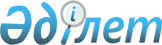 Қазақстан Республикасы Үкіметінің 2009 жылғы 31 желтоқсандағы № 2326 қаулысына өзгерістер енгізу туралыҚазақстан Республикасы Үкіметінің 2010 жылғы 14 желтоқсандағы № 1356 Қаулысы

      «2010 - 2012 жылдарға арналған республикалық бюджет туралы» Қазақстан Республикасының Заңына өзгерістер мен толықтырулар енгізу туралы» Қазақстан Республикасының 2010 жылғы 6 қазандағы Заңын іске асыру мақсатында Қазақстан Республикасының Үкіметі ҚАУЛЫ ЕТЕДІ:



      1. «Қазақстан Республикасы Мәдениет министрлігінің 2010-2014 жылдарға арналған стратегиялық жоспарын бекіту туралы» Қазақстан Республикасы Үкіметінің 2009 жылғы 31 желтоқсандағы № 2326 қаулысына (Қазақстан Республикасының ПҮАЖ-ы, 2010 ж., № 5, 67-құжат) мынадай өзгерістер енгізілсін:



      көрсетілген қаулымен бекітілген Қазақстан Республикасы Мәдениет министрлігінің 2010 - 2014 жылдарға арналған стратегиялық жоспарында:

      «Бюджеттік бағдарламалар» деген 6-бөлімде:



      001 «Мәдениет саласындағы мемлекеттік Саясатты қалыптастыру және іске асыру жөніндегі қызметтер» деген бюджеттік бағдарламада:

      «Бағдарламаны іске асыруға арналған шығыстар» деген жолда «2010 жыл» деген бағанда «474 958» деген сандар «484 658» деген сандармен ауыстырылсын;



      006 «Облыстық бюджеттерге, Астана және Алматы қалаларының бюджеттеріне мәдениет объектілерін дамытуға берілетін нысаналы даму трансферттері» деген бюджеттік бағдарламада:

      «Бағдарламаны іске асыруға арналған шығыстар» деген жолда «2010 жыл» деген бағанда «1 595 528» деген сандар «1 996 055» деген сандармен ауыстырылсын;



      008 «Мәдениет саласындағы мемлекеттік ұйымдардың ғимараттарын, үй-жайлары мен құрылыстарын күрделі жөндеу» деген бюджеттік бағдарламада:

      «Сандық көрсеткіштер» деген жолда «2010 жыл» деген бағанда «1» деген сан алынып тасталсын;

      «Нәтиже көрсеткіштері» деген жолда «2010 жыл» деген бағанда «1» деген сан алынып тасталсын;

      «Бағдарламаны іске асыруға арналған шығыстар» деген жолда «2010 жыл» деген бағанда «200 000» деген сандар алынып тасталсын;

      «Бюджеттік шығындардың жиынтығы» деген кіші бөлімде:

      «1. Қолданыстағы бағдарламалар, олардың ішінде:» деген жолда «2010 жыл» деген бағанда «20 213 797» деген сандар «20 424 024» деген сандармен ауыстырылсын;

      «Ағымдағы бюджеттік бағдарламалар» деген жолда «2010 жыл» деген бағанда «17 532 120» деген сандар «17 341 820» деген сандармен ауыстырылсын;

      «Мәдениет саласындағы мемлекеттік саясатты қалыптастыру және іске асыру жөніндегі қызметтер» деген жолда «2010 жыл» деген бағанда «474 958» деген сандар «484 658» деген сандармен ауыстырылсын;

      «Мәдениет саласындағы мемлекеттік ұйымдардың ғимараттарын, үй-жайлары мен құрылыстарын күрделі жөндеу» деген жолда «2010 жыл» деген бағанда «200 000» деген сандар алынып тасталсын;

      «Бюджеттік даму бағдарламалары» деген жолда «2010 жыл» деген бағанда «2 681 677» деген сандар «3 082 204» деген сандармен ауыстырылсын;

      «Облыстық бюджеттерге, Астана және Алматы қалаларының бюджеттеріне мәдениет объектілерін дамытуға берілетін нысаналы даму трансферттері» деген жолда «2010 жыл» деген бағанда «1 595 528» деген сандар «1 996 055» деген сандармен ауыстырылсын;

      «Шығыстарды стратегиялық бағыттар, мақсаттар міндеттер және бюджеттік бағдарламалар бойынша бөлу» деген кіші бөлімде:

      «1-стратегиялық бағыт. Мәдениет және өнер салаласының бәсекеге қабілеттілігін арттыру» деген жолда «2010 жыл» деген бағанда «17 425 458» деген сандар «17 625 985» деген сандармен ауыстырылсын;

      «1.4-мақсат. Мәдениет және өнер салаласының инфрақұрылымын дамыту» деген жолда «2010 жыл» деген бағанда «1 930 220» деген сандар «2 130 747» деген сандармен ауыстырылсын;

      «1-бағдарлама. Мәдениет саласындағы мемлекеттік ұйымдардың ғимараттарын, орын-жайларын және құрылыстарын күрделі жөндеу» деген жолда «2010 жыл» деген бағанда «200 000» деген сандар алынып тасталсын;

      «3-бағдарлама. Облыстық бюджеттерге, Астана және Алматы қалаларының бюджеттеріне мәдениет объектілерін дамытуға берілетін нысаналы инвестициялық трансферттер» деген жолда «2010 жыл» деген бағанда «1 595 528» деген сандар «1 996 055» деген сандармен ауыстырылсын;

      «1-стратегиялық бағыт. Мәдениет және өнер салаласының бәсекеге қабілеттілігін арттыру. 2-стратегиялық бағыт. Қазақстан халқын біріктіру факторы ретінде төзімді тілдік орта құру. 3-стратегиялық бағыт. Отандық ақпараттық кеңістіктің бәсекеге қабілеттілігін арттыру. 4-стратегиялық бағыт. Мемлекеттілікті, халық бірлігін әрі қарай нығайту, ұлтты тұрақты дамыту үшін қоғамды шоғырландыруды қамтамасыз ету» деген жолда «2010 жыл» деген бағанда «474 958» деген сандар «484 658» деген сандармен ауыстырылсын;

      «1-бағдарлама. Мәдениет саласында мемлекеттік саясатты қалыптастыру және іске асыру жөнінде көрсетілетін қызметтер» деген жолда «2010 жыл» деген бағанда «474 958» деген сандар «484 658» деген сандармен ауыстырылсын;

      «Қазақстан Республикасы Мәдениет министрлігі бюджетінің жиыны» деген жолда «2010 жыл» деген бағанда «20 213 797» деген сандар «20 424 024» деген сандармен ауыстырылсын.



      2. Осы қаулы қол қойылған күнінен бастап қолданысқа енгізіледі және ресми жариялануға тиіс.      Қазақстан Республикасының

            Премьер-Министрі                               К. Мәсімов
					© 2012. Қазақстан Республикасы Әділет министрлігінің «Қазақстан Республикасының Заңнама және құқықтық ақпарат институты» ШЖҚ РМК
				